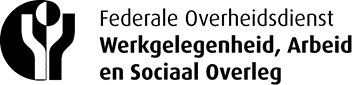 Template projectdossier tijdelijke tentoonstelling FOD Werkgelegenheid(In deze template staan de elementen die het dossier minimum moet bevatten. Het staat je natuurlijk vrij het dossier naar eigen voorkeur inhoudelijk en vormelijk op te bouwen of uit te breiden) Persoonlijke gegevens:Naam en voornaamStraat en huisnummerPostcode en GemeenteTelefoonnummerE-mailadres(facultatief) Link naar externe bronnen (website, sociale media, video, ….):Biografie:Omschrijving artistieke visie of praktijk:Titel of korte samenvatting project:Beschrijving invulling van de ruimte:Beschrijving van de kunstwerken:Referentiefoto’s:(facultatief) Relatie tentoonstelling werkgebied FOD Werkgelegenheid Voorwaarden: De FOD bepaalt de beschikbare data en duur (2 à 3 maanden) van de tentoonstelling. De kunstenaars moeten de ruimte (+/- 400 m2) vullen of gaan akkoord om samen met een andere kunstenaar geëxposeerd te worden. De kunstenaars staan in voor het transport van de werken en de opbouw en afbraak van de tentoonstelling.De kunstenaars voorzien een korte tekst over zichzelf en hun werk of over hun artistieke aanpak en enkele foto’s waarmee de communicatiedienst van FOD promotionele documenten kan ontwikkelen. Ook een prijslijst wordt verwacht zodat de FOD de werken kan laten verzekeren.   De kunstenaars respecteren de staat en functie van de inkomhal van de FOD (de doorgang naar de tourniquets in de gangen vrijwaren, de muren en gronden niet beschadigen, … ) Bijdrage van FOD: De FOD promoot de tentoonstelling d.m.v. flyers, affiches, video’s en online communicatie. De FOD kan materiaal voorzien voor de opbouw van de tentoonstelling (ladder, stelling, ophangsysteem).De FOD verzorgt de vernissage en de laat de werken verzekeren.  Het staat de kunstenaars vrij tijdens de tentoonstelling werken te verkopen maar de FOD intervenieert op geen enkele manier in de transacties.